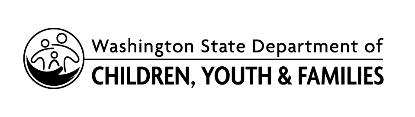 Safety PlanSafety PlanSafety PlanA Safety Plan is required for all children where there is a safety threat(s) indicated on the Safety Assessment.  The Safety Plan is a written arrangement between a family and DCYF that identifies how safety threats to a child will be immediately controlled and managed.  Note:  When creating an In-Home Safety Plan the following criteria in the Safety Plan Analysis must be present.There is at least one parent/caregiver or adult in the home.The home is calm enough to allow safety providers to function in the home.The adults in the home agree to cooperate with and allow an In-Home Safety Plan.Sufficient, appropriate, reliable resources are available and willing to provide safety services/tasks.A Safety Plan is required for all children where there is a safety threat(s) indicated on the Safety Assessment.  The Safety Plan is a written arrangement between a family and DCYF that identifies how safety threats to a child will be immediately controlled and managed.  Note:  When creating an In-Home Safety Plan the following criteria in the Safety Plan Analysis must be present.There is at least one parent/caregiver or adult in the home.The home is calm enough to allow safety providers to function in the home.The adults in the home agree to cooperate with and allow an In-Home Safety Plan.Sufficient, appropriate, reliable resources are available and willing to provide safety services/tasks.A Safety Plan is required for all children where there is a safety threat(s) indicated on the Safety Assessment.  The Safety Plan is a written arrangement between a family and DCYF that identifies how safety threats to a child will be immediately controlled and managed.  Note:  When creating an In-Home Safety Plan the following criteria in the Safety Plan Analysis must be present.There is at least one parent/caregiver or adult in the home.The home is calm enough to allow safety providers to function in the home.The adults in the home agree to cooperate with and allow an In-Home Safety Plan.Sufficient, appropriate, reliable resources are available and willing to provide safety services/tasks.A Safety Plan is required for all children where there is a safety threat(s) indicated on the Safety Assessment.  The Safety Plan is a written arrangement between a family and DCYF that identifies how safety threats to a child will be immediately controlled and managed.  Note:  When creating an In-Home Safety Plan the following criteria in the Safety Plan Analysis must be present.There is at least one parent/caregiver or adult in the home.The home is calm enough to allow safety providers to function in the home.The adults in the home agree to cooperate with and allow an In-Home Safety Plan.Sufficient, appropriate, reliable resources are available and willing to provide safety services/tasks.A Safety Plan is required for all children where there is a safety threat(s) indicated on the Safety Assessment.  The Safety Plan is a written arrangement between a family and DCYF that identifies how safety threats to a child will be immediately controlled and managed.  Note:  When creating an In-Home Safety Plan the following criteria in the Safety Plan Analysis must be present.There is at least one parent/caregiver or adult in the home.The home is calm enough to allow safety providers to function in the home.The adults in the home agree to cooperate with and allow an In-Home Safety Plan.Sufficient, appropriate, reliable resources are available and willing to provide safety services/tasks.A Safety Plan is required for all children where there is a safety threat(s) indicated on the Safety Assessment.  The Safety Plan is a written arrangement between a family and DCYF that identifies how safety threats to a child will be immediately controlled and managed.  Note:  When creating an In-Home Safety Plan the following criteria in the Safety Plan Analysis must be present.There is at least one parent/caregiver or adult in the home.The home is calm enough to allow safety providers to function in the home.The adults in the home agree to cooperate with and allow an In-Home Safety Plan.Sufficient, appropriate, reliable resources are available and willing to provide safety services/tasks.CASE NAMECASE NAMECASE NAMECASE NAMECASE NUMBERCASE NUMBERCASE WORKER NAMECASE WORKER NAMECASE WORKER NAMECASE WORKER NAMETELEPHONE NUMBERTELEPHONE NUMBERSafety Plan Participants	Date of BirthSafety Plan Participants	Date of BirthSafety Plan Participants	Date of BirthSafety Plan Participants	Date of BirthSafety Plan Participants	Date of BirthSafety Plan Participants	Date of BirthSafety Activities / TasksSafety Activities / TasksSafety Activities / TasksSafety Activities / TasksSafety Activities / TasksSafety Activities / TasksIdentified Safety Threat(s):Identified Safety Threat(s):Identified Safety Threat(s):Identified Safety Threat(s):Identified Safety Threat(s):Identified Safety Threat(s):Activities / Tasks:Activities / Tasks:Activities / Tasks:START DATESTART DATETARGET END DATEWhat will be done (describe activities / tasks that will be done to manage the child’s safety, how the plan will work, etc.):What will be done (describe activities / tasks that will be done to manage the child’s safety, how the plan will work, etc.):What will be done (describe activities / tasks that will be done to manage the child’s safety, how the plan will work, etc.):What will be done (describe activities / tasks that will be done to manage the child’s safety, how the plan will work, etc.):What will be done (describe activities / tasks that will be done to manage the child’s safety, how the plan will work, etc.):What will be done (describe activities / tasks that will be done to manage the child’s safety, how the plan will work, etc.):By Whom:       By Whom:       By Whom:       By Whom:       By Whom:       By Whom:       Frequency (what times, days of the week, etc.; include all those times the threat is likely to occur):Frequency (what times, days of the week, etc.; include all those times the threat is likely to occur):Frequency (what times, days of the week, etc.; include all those times the threat is likely to occur):Frequency (what times, days of the week, etc.; include all those times the threat is likely to occur):Frequency (what times, days of the week, etc.; include all those times the threat is likely to occur):Frequency (what times, days of the week, etc.; include all those times the threat is likely to occur):Identified Safety Threat(s):Identified Safety Threat(s):Identified Safety Threat(s):Identified Safety Threat(s):Identified Safety Threat(s):Identified Safety Threat(s):Activities / Tasks:Activities / Tasks:Activities / Tasks:START DATESTART DATETARGET END DATEWhat will be done (describe activities / tasks that will be done to manage the child’s safety, how the plan will work, etc.):What will be done (describe activities / tasks that will be done to manage the child’s safety, how the plan will work, etc.):What will be done (describe activities / tasks that will be done to manage the child’s safety, how the plan will work, etc.):What will be done (describe activities / tasks that will be done to manage the child’s safety, how the plan will work, etc.):What will be done (describe activities / tasks that will be done to manage the child’s safety, how the plan will work, etc.):What will be done (describe activities / tasks that will be done to manage the child’s safety, how the plan will work, etc.):By Whom:       By Whom:       By Whom:       By Whom:       By Whom:       By Whom:       Frequency (what times, days of the week, etc.; include all those times the threat is likely to occur):Frequency (what times, days of the week, etc.; include all those times the threat is likely to occur):Frequency (what times, days of the week, etc.; include all those times the threat is likely to occur):Frequency (what times, days of the week, etc.; include all those times the threat is likely to occur):Frequency (what times, days of the week, etc.; include all those times the threat is likely to occur):Frequency (what times, days of the week, etc.; include all those times the threat is likely to occur):Identified Safety Threat(s):Identified Safety Threat(s):Identified Safety Threat(s):Identified Safety Threat(s):Identified Safety Threat(s):Identified Safety Threat(s):Activities / Tasks:Activities / Tasks:Activities / Tasks:START DATESTART DATETARGET END DATEWhat will be done (describe activities / tasks that will be done to manage the child’s safety, how the plan will work, etc.):What will be done (describe activities / tasks that will be done to manage the child’s safety, how the plan will work, etc.):What will be done (describe activities / tasks that will be done to manage the child’s safety, how the plan will work, etc.):What will be done (describe activities / tasks that will be done to manage the child’s safety, how the plan will work, etc.):What will be done (describe activities / tasks that will be done to manage the child’s safety, how the plan will work, etc.):What will be done (describe activities / tasks that will be done to manage the child’s safety, how the plan will work, etc.):By Whom:       By Whom:       By Whom:       By Whom:       By Whom:       By Whom:       Frequency (what times, days of the week, etc.; include all those times the threat is likely to occur):Frequency (what times, days of the week, etc.; include all those times the threat is likely to occur):Frequency (what times, days of the week, etc.; include all those times the threat is likely to occur):Frequency (what times, days of the week, etc.; include all those times the threat is likely to occur):Frequency (what times, days of the week, etc.; include all those times the threat is likely to occur):Frequency (what times, days of the week, etc.; include all those times the threat is likely to occur):Identified Safety Threat(s):Identified Safety Threat(s):Identified Safety Threat(s):Identified Safety Threat(s):Identified Safety Threat(s):Identified Safety Threat(s):Activities / Tasks:Activities / Tasks:Activities / Tasks:START DATESTART DATETARGET END DATEWhat will be done (describe activities / tasks that will be done to manage the child’s safety, how the plan will work, etc.):What will be done (describe activities / tasks that will be done to manage the child’s safety, how the plan will work, etc.):What will be done (describe activities / tasks that will be done to manage the child’s safety, how the plan will work, etc.):What will be done (describe activities / tasks that will be done to manage the child’s safety, how the plan will work, etc.):What will be done (describe activities / tasks that will be done to manage the child’s safety, how the plan will work, etc.):What will be done (describe activities / tasks that will be done to manage the child’s safety, how the plan will work, etc.):By Whom:       By Whom:       By Whom:       By Whom:       By Whom:       By Whom:       Frequency (what times, days of the week, etc.; include all those times the threat is likely to occur):Frequency (what times, days of the week, etc.; include all those times the threat is likely to occur):Frequency (what times, days of the week, etc.; include all those times the threat is likely to occur):Frequency (what times, days of the week, etc.; include all those times the threat is likely to occur):Frequency (what times, days of the week, etc.; include all those times the threat is likely to occur):Frequency (what times, days of the week, etc.; include all those times the threat is likely to occur):COMMENTSDocument evidence Family Time supervision level for each parent.(Document pertinent safety related information regarding:  Conditions for Return Home, Trial Return Home, reunification with a non-custodial parent, etc.)COMMENTSDocument evidence Family Time supervision level for each parent.(Document pertinent safety related information regarding:  Conditions for Return Home, Trial Return Home, reunification with a non-custodial parent, etc.)COMMENTSDocument evidence Family Time supervision level for each parent.(Document pertinent safety related information regarding:  Conditions for Return Home, Trial Return Home, reunification with a non-custodial parent, etc.)COMMENTSDocument evidence Family Time supervision level for each parent.(Document pertinent safety related information regarding:  Conditions for Return Home, Trial Return Home, reunification with a non-custodial parent, etc.)COMMENTSDocument evidence Family Time supervision level for each parent.(Document pertinent safety related information regarding:  Conditions for Return Home, Trial Return Home, reunification with a non-custodial parent, etc.)COMMENTSDocument evidence Family Time supervision level for each parent.(Document pertinent safety related information regarding:  Conditions for Return Home, Trial Return Home, reunification with a non-custodial parent, etc.)Reporting Concerns:  In case of Emergency or immediate safety threats, call 911.For questions or concerns regarding the Safety Plan, participants should contact the case worker at the telephone number at the top of this plan or Central Intake at 1-866-363-4276 evenings or on weekends and holidays.Reporting Concerns:  In case of Emergency or immediate safety threats, call 911.For questions or concerns regarding the Safety Plan, participants should contact the case worker at the telephone number at the top of this plan or Central Intake at 1-866-363-4276 evenings or on weekends and holidays.Reporting Concerns:  In case of Emergency or immediate safety threats, call 911.For questions or concerns regarding the Safety Plan, participants should contact the case worker at the telephone number at the top of this plan or Central Intake at 1-866-363-4276 evenings or on weekends and holidays.Reporting Concerns:  In case of Emergency or immediate safety threats, call 911.For questions or concerns regarding the Safety Plan, participants should contact the case worker at the telephone number at the top of this plan or Central Intake at 1-866-363-4276 evenings or on weekends and holidays.Reporting Concerns:  In case of Emergency or immediate safety threats, call 911.For questions or concerns regarding the Safety Plan, participants should contact the case worker at the telephone number at the top of this plan or Central Intake at 1-866-363-4276 evenings or on weekends and holidays.Reporting Concerns:  In case of Emergency or immediate safety threats, call 911.For questions or concerns regarding the Safety Plan, participants should contact the case worker at the telephone number at the top of this plan or Central Intake at 1-866-363-4276 evenings or on weekends and holidays.Failure to comply with this agreement may result in the filing of a dependency petition and recommendation that the child or children be placed out of the home.Failure to comply with this agreement may result in the filing of a dependency petition and recommendation that the child or children be placed out of the home.Failure to comply with this agreement may result in the filing of a dependency petition and recommendation that the child or children be placed out of the home.Failure to comply with this agreement may result in the filing of a dependency petition and recommendation that the child or children be placed out of the home.Failure to comply with this agreement may result in the filing of a dependency petition and recommendation that the child or children be placed out of the home.Failure to comply with this agreement may result in the filing of a dependency petition and recommendation that the child or children be placed out of the home.SignaturesSignaturesSignaturesSignaturesSignaturesSignaturesSIGNATURE	DATESIGNATURE	DATESIGNATURE	DATESIGNATURE	DATESIGNATURE	DATESIGNATURE	DATESIGNATURE	DATESIGNATURE	DATESIGNATURE	DATESIGNATURE	DATESIGNATURE	DATESIGNATURE	DATESIGNATURE	DATESIGNATURE	DATESIGNATURE	DATESIGNATURE	DATESIGNATURE	DATESIGNATURE	DATE